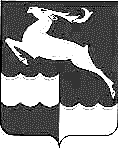 ЯРКИНСКИЙ СОВЕТ ДЕПУТАТОВКЕЖЕМСКОГО РАЙОНАКРАСНОЯРСКОГО КРАЯРЕШЕНИЕ12.03.2020                                             № 04                                           с.Яркино      О признании утратившим силу решения Яркинского сельского Совета депутатов от 03.12.2012г № 28 о внесении изменений в Решение Яркинского сельского Совета депутатов от 06.04.2012г № 06 «О перечне должностей муниципальной службы в исполнительно-распорядительных органах Администрации Яркинского сельсовета, в отношении которых для граждан, их замещавших, после увольнения с муниципальной службы в течении двух лет установлены ограничения при заключении трудового договора.»      В соответствии с Федеральным законом от 06.10.2003 г. № 131-ФЗ «Об общих принципах организации местного самоуправления в Российской Федерации», руководствуясь Уставом Яркинского сельсовета, Яркинский сельский Совет депутатов  РЕШИЛ:     1.Признать утратившим силу решение Яркинского сельского Совета депутатов от 03.12.2012г № 28 о внесении изменений в Решение Яркинского сельского Совета депутатов от 06.04.2012г № 06 «О перечне должностей муниципальной службы в исполнительно-распорядительных органах Администрации Яркинского сельсовета, в отношении которых для граждан, их замещавших, после увольнения с муниципальной службы в течении двух лет установлены ограничения при заключении трудового договора.»   2.  Контроль за исполнением решения оставляю за собой.   3.  Решение вступает в силу  после его официального опубликования в газете «Яркинский вестник»  Глава Яркинского сельсовета                                     И.Н. Рукосуева